Publicado en Barcelona el 15/03/2019 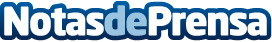 Toni Garrn, imagen de la nueva colección de trajes de baño sostenibles allSisters Responsible Swimwear allSisters presenta "Sustainable Geometry", una nueva colección creada para adaptarse a las necesidades de la mujer moderna, activa y amante de la moda en coherencia con el medio ambiente. Reúne los atributos de estilo femenino de la mujer del siglo XXIDatos de contacto:allSistersNota de prensa publicada en: https://www.notasdeprensa.es/toni-garrn-imagen-de-la-nueva-coleccion-de Categorias: Internacional Nacional Fotografía Moda Sociedad Otros deportes Consumo http://www.notasdeprensa.es